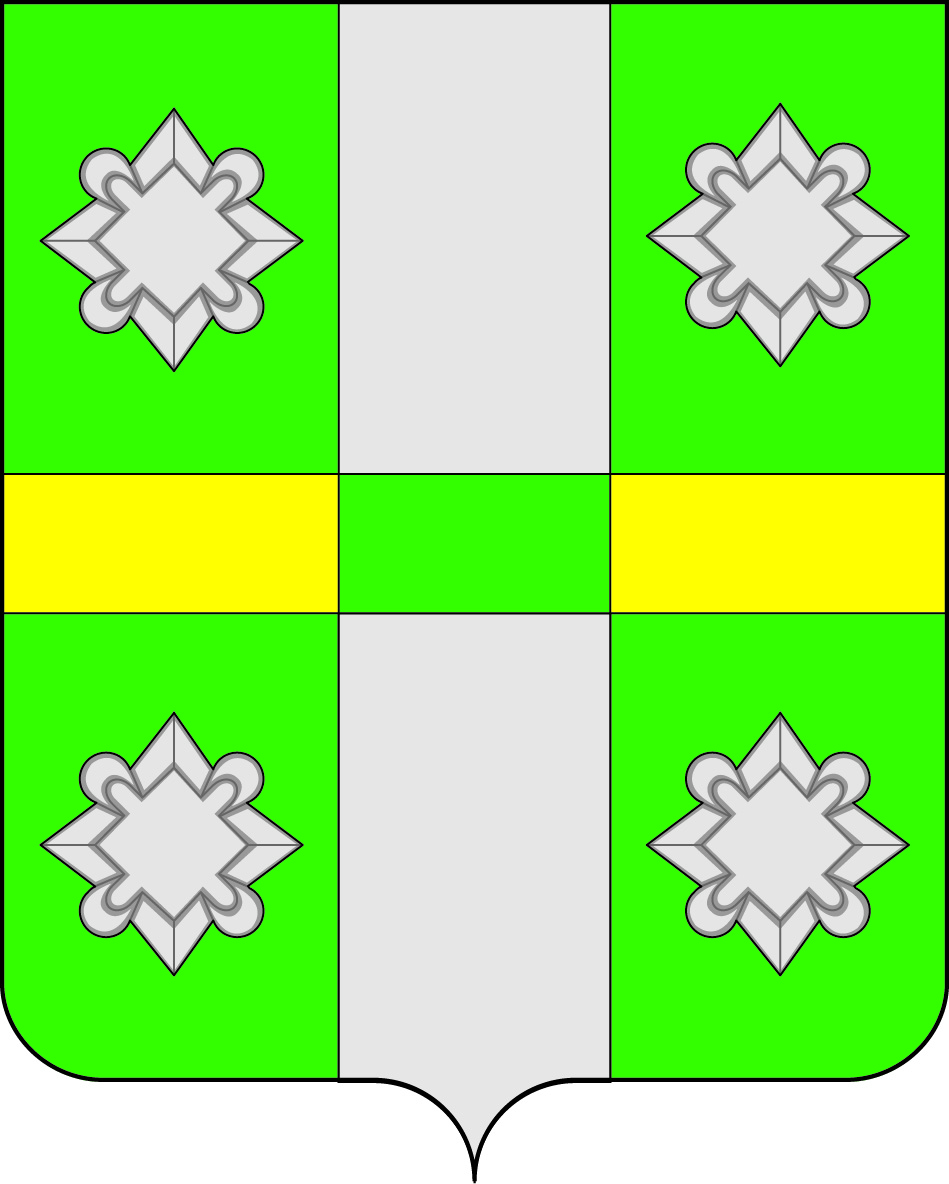 Иркутская  областьА Д М И Н И С Т Р А Ц И ЯГородского поселенияТайтурского муниципального образованияПОСТАНОВЛЕНИЕОт 09.11.2016 г.				                                                              №  258  п. ТайтуркаОб утверждении муниципальной программы   «Обеспечение пожарной безопасности, защиты населения и территорий городского поселения Тайтурского муниципального образования Усольского района от чрезвычайных ситуаций и терроризма» на 2017-2019 г . 	В целях обеспечения эффективного использования бюджетных средств, в соответствии со статьей 179 Бюджетного кодекса Российской Федерации,  на основании Порядка разработки, утверждения и реализации муниципальных программ городского поселения Тайтурского муниципального образования, утвержденного постановлением от 20.11.2013 г. № 99, руководствуясь ст.ст. 23, 47 Устава Тайтурского  муниципального образования, Администрация городского поселения Тайтурского муниципального образованияПОСТАНОВЛЯЕТ:         1. Утвердить муниципальную  программу «Обеспечение пожарной безопасности, защиты населения и территорий городского поселения Тайтурского муниципального образования Усольского района от чрезвычайных ситуаций и терроризма на 2017–2019 годы».         2. Главному специалисту по бюджетно-финансовой политике М.П.Малышевой  предусмотреть финансирование мероприятий муниципальной программы при формировании бюджета городского поселения Тайтурского муниципального образования на 2017-2019 годы.          3. Специалисту по кадровым вопросам и делопроизводству О.С.Перетолчиной опубликовать данное постановление в средствах массовой информации и на официальном информационном сайте в сети Интернет.4. Считать утратившими силу с 01.01.2017г. постановления администрации городского поселения муниципального  образования:- № 125 от 24.12.2013г «Об утверждении муниципальной программы «Обеспечение пожарной безопасности, защиты населения и территорий городского поселения Тайтурского муниципального образования Усольского района от чрезвычайных ситуаций и терроризма»  на 2014 – 2016 годы»- №86 от 12.11.2014г « О продлении муниципальной программы «Обеспечение пожарной безопасности, защиты населения и территорий городского поселения Тайтурского муниципального образования Усольского района от чрезвычайных ситуаций и терроризма»  на 2014 – 2016 годы» на 2017г.- №106 от 15.12.2014г «О внесении изменений в муниципальную программу  «Обеспечение пожарной безопасности, защиты населения и территорий городского поселения Тайтурского муниципального образования Усольского района от чрезвычайных ситуаций и терроризма»  на 2014 –2017г»         - № 72 от 13.04.2015 г. «О внесении изменений в муниципальную программу  «Обеспечение пожарной безопасности, защиты населения и территорий городского поселения Тайтурского муниципального образования Усольского района от чрезвычайных ситуаций и терроризма»  на 2014 – 2017 годы»;- №282 от 28.10.2015г «О внесении изменений в муниципальную программу  «Обеспечение пожарной безопасности, защиты населения и территорий городского поселения Тайтурского муниципального образования Усольского района от чрезвычайных ситуаций и терроризма»  на 2014 – 2017 г и продлении программы на 2018г.- №87 от 14.04.2016г «О внесении изменений в муниципальную программу  «Обеспечение пожарной безопасности, защиты населения и территорий городского поселения Тайтурского муниципального образования Усольского района от чрезвычайных ситуаций и терроризма»  на 2014 – 2018 г.№ 232 от 14.10.2016г «О внесении изменений в муниципальную программу  «Обеспечение пожарной безопасности, защиты населения и территорий городского поселения Тайтурского муниципального образования Усольского района от чрезвычайных ситуаций и терроризма»  на 2014 – 2018 г.5. Настоящее постановление вступает в силу после дня официального опубликования, но не ранее 01.01.2017г.6. Контроль за исполнением настоящего постановления оставляю за собой.Глава городского поселения Тайтурского муниципального образования                                        Е. А. АртёмовИркутская областьУсольский районгородское поселениеТайтурского муниципального образованияМУНИЦИПАЛЬНАЯ ПРОГРАММА «Обеспечение пожарной безопасности, защиты населенияи территорий городского поселения Тайтурского муниципального образования Усольского района от чрезвычайных ситуаций и терроризма» на 2017-2019 годыТайтурка 2016 г.1. Муниципальная программаПАСПОРТ МУНИЦИПАЛЬНОЙ ПРОГРАММЫ«Обеспечение пожарной безопасности, защиты населения и территорий городского  поселения Тайтурского муниципального образования Усольского района от чрезвычайных ситуаций и терроризма на 2017 – 2019 годы»РАЗДЕЛ 1. ХАРАКТЕРИСТИКА ТЕКУЩЕГО СОСТОЯНИЯ СФЕРЫ РЕАЛИЗАЦИИ МУНИЦИПАЛЬНОЙ ПРОГРАММЫСферой реализации муниципальной программы является организация эффективной деятельности в области защиты населения и территорий от чрезвычайных ситуаций природного и техногенного характера, обеспечения пожарной безопасности и безопасности людей на водных объектахНа территории городского поселения Тайтурского муниципального образования (далее Тайтурское МО) существуют угрозы чрезвычайных ситуаций природного  характера. Природные чрезвычайные ситуации могут сложиться в результате опасных природных явлений: весеннее половодье, паводки, сильные ветры, снегопады, засухи,  пожары.Около 30% территории и проживающего на ней населения располагаются в непосредственной близости от р. Белая и попадают в зону затопления. При гидрологической опасности в зону затопления попадают 230 объектов жилого фонда с населением 1800 человек. Также река является источником опасности для населения как зимой при пересечении ледового покрытия, так и в летние месяцы при купании в необорудованных для этого местах. Наличие на территории Усольского района федеральной автомобильной трассы, в том числе проходящей по маршруту Тайтурского МО,  через которую проходит значительный поток транспорта и пассажиров, реально обуславливают опасность перемещения террористических группировок и их отдельных членов, транзита оружия , боеприпасов и взрывчатых веществ. Протяжённость и оживлённое движение на автодорогах поселения так же представляет немалый риск возникновения дорожно-транспортных происшествий.Поэтому к вопросам местного значения муниципального образования в соответствии с Федеральным законом от 06.10.2003 №131-ФЗ «Об общих принципах организации местного самоуправления в Российской Федерации», (Глава 3, ст. 15) относятся:– участие в предупреждении и ликвидации последствий чрезвычайных ситуаций на территории муниципального образования (п.7);– организация и осуществление мероприятий по гражданской обороне, защите населения и территории муниципального образования от чрезвычайных ситуаций природного и техногенного характера (п.21)._ участие в профилактике терроризма и экстремизма, а также минимизации и (или) ликвидации последствий проявлений терроризма и экстремизма в границахмуниципального образования (п 7.1) Пожарная безопасность тесно взаимосвязана с вопросами чрезвычайных ситуаций. Приказом МЧС России от 08.07.2004 № 239 утверждены критерии чрезвычайных ситуаций, к которым относятся и пожары. Проведение работы по предупреждению пожаров следует отнести к работе по предупреждению чрезвычайных ситуаций.Вопросы пожарной безопасности, безопасности жизни и здоровью людей обсуждаются на всех уровнях государственной власти и правительством принимаются самые жёсткие меры для соблюдения всех установленных норм и правил. Разработана государственная концепция по созданию новых и модернизации существующих структур, призванных обеспечить пожарную безопасность людей, материальных ценностей и природных ресурсов. Ужесточены требования по мониторингу чрезвычайных ситуаций, значительно сокращены сроки реагирования районного звена Российской системы по предупреждению и ликвидации чрезвычайных ситуаций, как в повседневной деятельности, так и в повышенных степенях готовности. Сохранение существующих тенденций может привести к еще большим потерям, как в отношении материального ущерба, так и в отношении количества пострадавших и погибших людей. Особую тревогу вызывает тот факт, что увеличивается относительная опасность и «затратная себестоимость» каждого отдельного пожара, как в отношении материального ущерба, так и по числу людей, подвергающихся опасности.Такое положение дел с обеспечением пожарной безопасности обусловлено комплексом проблем правового, материально-технического и социального характера, а также недостаточной подготовкой населения к действиям в случае пожара и других чрезвычайных ситуациях.Наличие на территории Усольского района федеральной автомобильной трассы, через которую проходит значительный поток транспорта и пассажиров, реально обуславливают потенциальную опасность перемещения террористическихгруппировок и их отдельных членов, транзита оружия, боеприпасов и взрывчатых веществ.Решение перечисленных проблем может быть реализовано только в рамках программных мероприятий. Мероприятия, проведение которых запланировано программно-целевыми методами, будут способствовать повышению безопасности людей, а своевременно проведенные профилактические мероприятия повысят надёжность работы объектов жизнеобеспечения и объектов экономики поселения. РАЗДЕЛ 2. ЦЕЛЬ И ЗАДАЧИ МУНИЦИПАЛЬНОЙ ПРОГРАММЫ, ЦЕЛЕВЫЕ ПОКАЗАТЕЛИ МУНИЦИПАЛЬНОЙ ПРОГРАММЫ,
 СРОКИ РЕАЛИЗАЦИИОсновная цель Программы:- Сокращение количества пожаров, предупреждение и ликвидация чрезвычайных ситуаций и проявлений террористической деятельности.Основные задачи Программы:-Улучшение организационно-штабных мер для укрепления пожарной безопасности, защиты жизни и здоровья граждан городского поселения Тайтурского муниципального образования Усольского района от пожаров и других чрезвычайных ситуаций;-Увеличение проведения агитмассовых мероприятий, по предупреждению пожаров и чрезвычайных ситуаций;-Улучшение работы по предупреждению и пресечению нарушений требований пожарной безопасности и правил поведения на воде; -Улучшение системы обучения мерам пожарной безопасности в образовательных учреждениях, на предприятиях и в быту;-Улучшение информирования населения о правилах поведения и действиях в чрезвычайных ситуациях;-Улучшение материально-технической базы учреждений и учебного процесса по вопросам гражданской обороны и чрезвычайным ситуациям; - Повышение уровня организованности и бдительности населения;-Повышение квалификации специалистов по вопросам гражданской обороны и чрезвычайным ситуациям.Перечень целевых подпрограмм:В рамках настоящей муниципальной Программы подпрограммы не предусмотрены. Для достижения поставленной цели и задач Программа реализуется в 2017–2019 годах. Мероприятия Программы будут выполнены в соответствии со сроками их исполнения. Объём финансирования каждого года будет уточнён по результатам реализации мероприятий предыдущего.Этапы реализации Программы не предусматриваются, поскольку программные мероприятия будут реализовываться весь этот период.Наиболее важными мероприятиями по реализации Программы являются снижение  количества гибели и травматизма людей, пожарной опасности зданий муниципального жилого и нежилого фонда, организация работ по предупреждению и тушению пожаров, предотвращение проявлений терроризма в Тайтурском МО.Система мероприятий Программы с содержанием и исполнителями приведена в Приложении № 1, Таблица № 2.При выполнении всех мероприятий Программы и осуществлении своевременного финансирования предполагается за этот период достигнуть намеченных целей и задач.Мероприятия Программы рассчитаны с учетом реализации в условиях ограниченных финансовых средств, поэтому это не повлияет на реализацию основных запланированных мероприятий Программы.Досрочное прекращение Программы может быть при условии изменения федерального и областного законодательства, регулирующего принятие решения о разработке районных долгосрочных целевых программ.Целевые показатели Программы приведены в Приложении № 1, Таблице № 1.РАЗДЕЛ 3. ОБОСНОВАНИЕ ВЫДЕЛЕНИЯ ПОДПРОГРАММВ рамках настоящей муниципальной Программы подпрограммы не предусмотрены. РАЗДЕЛ 4. ПРОГНОЗ СВОДНЫХ ПОКАЗАТЕЛЕЙ МУНИЦИПАЛЬНЫХ ЗАДАНИЙ НА ОКАЗАНИЕ МУНИЦИПАЛЬНЫХ УСЛУГ (ВЫПОЛНЕНИЕ РАБОТ) МУНИЦИПАЛЬНЫМИ УЧРЕЖДЕНИЯМИ ГОРОДСКОГО ПОСЕЛЕНИЯ ТАЙТУРСКОГО МУНИЦИПАЛЬНОГО ОБРАЗОВАНИЯ Оказания (выполнения) муниципальными учреждениями городского поселения Тайтурского муниципального образования муниципальных услуг (работ) в рамках Программы не предусмотрено.РАЗДЕЛ 5. АНАЛИЗ РИСКОВ РЕАЛИЗАЦИИ МУНИЦИПАЛЬНОЙ ПРОГРАММЫ И ОПИСАНИЕ МЕР УПРАВЛЕНИЯ РИСКАМИ РЕАЛИЗАЦИИ МУНИЦИПАЛЬНОЙ  ПРОГРАММЫВ качестве факторов риска рассматриваются события, условия, тенденции, оказывающие существенное влияние на сроки и результаты реализации муниципальной программы, на которые ответственный исполнитель и участники муниципальной программы не могут оказать непосредственного влияния.К данным факторам риска относятся:-риск возникновения обстоятельств непреодолимой силы, таких как масштабные природные и техногенные катастрофы; -природный риск, который может проявляться в экстремальных климатических явлениях (аномально жаркое лето, повышение уровня вод в реках, холодная зима); -риск непредвиденных расходов связанных с непрогнозируемым ростом цен на рынке продаж или другими непрогнозируемыми событиями.Первые два риска могут оказать существенное влияние, которое приведет к увеличению числа чрезвычайных ситуаций, пожаров, происшествий и количества пострадавших людей. Риск непредвиденных событий может оказать существенное влияние на ухудшение показателей, связанных с приобретением новой современной техники и оборудования и негативно повлиять на сроки и результаты реализации отдельных мероприятий муниципальной программы. В целях минимизации негативного влияния рисков управление рисками планируется путем внесения в установленном порядке изменений в план реализации муниципальной программы в части перераспределения финансовых средств на выполнение приоритетных мероприятий.РАЗДЕЛ 6. РЕСУРСНОЕ ОБЕСПЕЧЕНИЕ МУНИЦИПАЛЬНОЙ ПРОГРАММЫОбщий объем финансирования мероприятий Программы в 2017-2019 годах за счет средств бюджета городского поселения  Тайтурского муниципального образования составит 185400,00  рублей.2017 г  - 61800, 00 руб.2018г   - 61800,00 руб.2019 г  - 61800,00 руб.Приложение № 1, Таблица № 3,4РАЗДЕЛ 7. ОЖИДАЕМЫЕ КОНЕЧНЫЕ РЕЗУЛЬТАТЫ РЕАЛИЗАЦИИ МУНИЦИПАЛЬНОЙ  ПРОГРАММЫПрограмма носит социальный характер, основными критериями ее эффективности являются пожарная безопасность и защита населения и территорий от чрезвычайных ситуаций, от проявлений терроризма.В соответствии с целью настоящей Программы предполагается достичь следующих результатов:Повышение уровня квалификации специалистов по вопросам гражданской обороны и чрезвычайным ситуациям на 30% . Повышение защищенности учреждений от пожаров на 30%. Выполнение мероприятий по противопожарной пропаганде и пропаганде безопасности в чрезвычайных ситуациях на 30%. Снижение количества пожаров на 30%.Снижение количества пострадавших людей на водных объектах, пожарах и др.ЧС  на 100%Увеличение количества обученного населения в области ЧС и противопожарной безопасности на 20 %Повышение уровня образованности и бдительности населения на 30%.Приложение 1к муниципальной программе «Обеспечение пожарной безопасности и защиты населенияи территорий городского поселения Тайтурского МО Усольского района от чрезвычайных ситуаций и терроризмана 2017 – 2019 год»                                                                                                                                                                                           Таблица №1Сведения о составе и значениях показателей муниципальной программыОбеспечение пожарной безопасности и защиты населения и территорий городского поселения  Тайтурского муниципального образования Усольского района от чрезвычайных ситуаций и терроризма на 2017 – 2019 годТаблица № 2Перечень ведомственных целевых программ и основных мероприятий  муниципальной программы«Обеспечение пожарной безопасности и защита населения и территории городского поселения Тайтурского муниципального образования  Усольского района от чрезвычайных ситуаций и терроризма» на 2017 – 2019 годТаблица № 3Ресурсное обеспечение реализации муниципальной программы за счет средств бюджета городского поселения  муниципального образования Обеспечение пожарной безопасности и защита населения и территорий Тайтурского муниципального образования Усольского района от чрезвычайных ситуаций и терроризма на 2017– 2019 годТаблица № 4Прогнозная (справочная) оценка ресурсного обеспечения реализации муниципальной программы за счет всех источников финансирования«Обеспечение пожарной безопасности и защиты населения и территорий городского поселения Тайтурскогомуниципального образования Усольского района от чрезвычайных ситуаций и терроризма» на 2017 – 2019 годУтвержденРаспоряжением администрации г. п. Тайтурского МО № 202  от « 20 » октября 2016 гПЛАНмероприятий по обеспечению безопасности на водных объектах в осенне-зимний период 2016 -2017 гг вгородском поселении Тайтурского муниципального образованияНаименование муниципальной программыОбеспечение пожарной безопасности, защиты населения и территорий городского  поселения Тайтурского муниципального образования Усольского района от чрезвычайных ситуаций и терроризма на 2017 – 2019 годыОтветственный исполнитель муниципальной программыСпециалист администрации Марина Валерьевна ВасильеваСоисполнители муниципальной программыОтсутствуютУчастники муниципальной программыОтсутствуютЦель муниципальной программы Сокращение количества пожаров, предупреждение и ликвидация чрезвычайных ситуаций и  проявлений терроризмаЗадачи муниципальной программы-Улучшение организационно-штабных мер для укрепления пожарной безопасности, защиты жизни и здоровья граждан городского поселенияТайтурского муниципального образования Усольского района от пожаров и других чрезвычайных ситуаций;-Увеличение проведения агитмассовых мероприятий, по предупреждению пожаров и чрезвычайных ситуаций;-Улучшение работы по предупреждению и пресечению нарушений требований пожарной безопасности и правил поведения на воде; -Улучшение системы обучения мерам пожарной безопасности в образовательных учреждениях, на предприятиях и в быту;-Улучшение информирования населения о правилах поведения и действиях в чрезвычайных ситуациях;-Улучшение материально-технической базы учреждений и учебного процесса по вопросам гражданской обороны и чрезвычайным ситуациям; - Проведение воспитательной,пропагандисткой работы с населением по предупреждению антитеррористической деятельности на территории населенных пунктов ТМО.-Повышение квалификации специалистов по вопросам гражданской обороны и чрезвычайным ситуациям. Сроки реализации муниципальной программы2017 – 2019 годы: 1-й этап – 2017 год; 2-й этап – 2018 год; 3-й этап – 2019 годЦелевые показатели муниципальной программыПоказателями Программы    являются  (по   отношению   к   показателям базового 2013 года):Снижение  числа пожаров на  30% (3 пожара)  (базовый показатель – 9 пожаров), в том числе:                                                                                            
2017 год - на    15% (1 пожар);                  
2018 год - на    22% (2 пожара);                 
2019 год - на    30% (3 пожара).Снижение числа погибших людей на водных объектах на 100% (1 человек) (базовый показатель - 1  человек),  в  том
числе:                                                   
2017 год - на 100% (0 человек);                  
2018 год - на 100% (0 человек);                
2019 год - на  100% (0 человек). Обучение   населения,   работников администрации Тайтурского МО методам  и  способам защиты от ЧС,  пожаров,  на 20% (294 человека)   (базовый   показатель – 245человек),   в  том числе: 2017 год - на   6% (260 человек);                  
2018 год - на  12% (274 человека),                 
2019 год - на  20% (294 человек);Увеличение количества листовок, памяток и другой наглядной агитации по тематике ГОЧС и противопожарной безопасности, антитерроризма на 30% (260 листовок (памяток) (базовый показатель – 200 листовок (памяток), в том числе:2017 год - на   15% (230листовок);                  
2018 год - на  25% (250 листовок),                 
2019 год - на  30%  ( 260 листовок).Подпрограммы программыОтсутствуютРесурсное обеспечение муниципальной программыОбщий объем финансирования Программы составляет: в 2017– 2019 годах – 185400,00  рублей.Средства местного бюджета:2017г –   61800 ,00  руб.2018 г –  61800, 00  руб.2019 г –  61800, 00  руб.Ожидаемые конечные  результаты реализации муниципальной программы-Повышение уровня квалификации специалистов по вопросам гражданской обороны и чрезвычайным ситуациям на 30% . -Повышение защищенности учреждений от пожаров на 30%. -Выполнение мероприятий по противопожарной пропаганде и пропаганде безопасности в чрезвычайных ситуациях на 20%. -Снижение количества пожаров на 30%.-Снижение количества пострадавших людей на водных объектах  на 100%-Повышение уровня организованности и бдительности населения на 100%№ п/пНаименование целевого показателяЕд. изм.Значения целевых показателейЗначения целевых показателейЗначения целевых показателейЗначения целевых показателейЗначения целевых показателейЗначения целевых показателейЗначения целевых показателейЗначения целевых показателейЗначения целевых показателейЗначения целевых показателейЗначения целевых показателей№ п/пНаименование целевого показателяЕд. изм.2019 год (отчетный)2017 год2017 год2018 год2018 год2019 год2019 годгод завершения действия программы 2019г.год завершения действия программы 2019г.год завершения действия программы 2019г.год завершения действия программы 2019г.12348899101011111111Программа «Обеспечение пожарной безопасности и защиты населения и территорий Тайтурского  МО Усольского района от чрезвычайных ситуаций и терроризма на 2017 – 2019 год»Программа «Обеспечение пожарной безопасности и защиты населения и территорий Тайтурского  МО Усольского района от чрезвычайных ситуаций и терроризма на 2017 – 2019 год»Программа «Обеспечение пожарной безопасности и защиты населения и территорий Тайтурского  МО Усольского района от чрезвычайных ситуаций и терроризма на 2017 – 2019 год»Программа «Обеспечение пожарной безопасности и защиты населения и территорий Тайтурского  МО Усольского района от чрезвычайных ситуаций и терроризма на 2017 – 2019 год»Программа «Обеспечение пожарной безопасности и защиты населения и территорий Тайтурского  МО Усольского района от чрезвычайных ситуаций и терроризма на 2017 – 2019 год»Программа «Обеспечение пожарной безопасности и защиты населения и территорий Тайтурского  МО Усольского района от чрезвычайных ситуаций и терроризма на 2017 – 2019 год»Программа «Обеспечение пожарной безопасности и защиты населения и территорий Тайтурского  МО Усольского района от чрезвычайных ситуаций и терроризма на 2017 – 2019 год»Программа «Обеспечение пожарной безопасности и защиты населения и территорий Тайтурского  МО Усольского района от чрезвычайных ситуаций и терроризма на 2017 – 2019 год»Программа «Обеспечение пожарной безопасности и защиты населения и территорий Тайтурского  МО Усольского района от чрезвычайных ситуаций и терроризма на 2017 – 2019 год»Программа «Обеспечение пожарной безопасности и защиты населения и территорий Тайтурского  МО Усольского района от чрезвычайных ситуаций и терроризма на 2017 – 2019 год»Программа «Обеспечение пожарной безопасности и защиты населения и территорий Тайтурского  МО Усольского района от чрезвычайных ситуаций и терроризма на 2017 – 2019 год»Программа «Обеспечение пожарной безопасности и защиты населения и территорий Тайтурского  МО Усольского района от чрезвычайных ситуаций и терроризма на 2017 – 2019 год»Программа «Обеспечение пожарной безопасности и защиты населения и территорий Тайтурского  МО Усольского района от чрезвычайных ситуаций и терроризма на 2017 – 2019 год»1Снижение числа пожаровпожар2Снижение числа погибших людей на водных объектах, пожарах и др.ЧСчел.3Обучение   населения,   работников администрации Тайтурского МО методам  и  способам защиты от ЧС,  пожаровчел.4Увеличение количества листовок, памяток и другой наглядной агитации по тематике ГОЧСшт.№
п/пНаименование  муниципальной программы, (подпрограммы), основного мероприятияОтветственный исполнительСрокСрокОжидаемый конечный результат реализации ведомственной целевой программы, основного мероприятияЦелевые показатели муниципальной программы (подпрограммы), на достижение которых оказывается влияние№
п/пНаименование  муниципальной программы, (подпрограммы), основного мероприятияОтветственный исполнительначала реализацииокончания реализацииОжидаемый конечный результат реализации ведомственной целевой программы, основного мероприятияЦелевые показатели муниципальной программы (подпрограммы), на достижение которых оказывается влияние1234567Обеспечение пожарной безопасности и защита населения и территории городского поселенияТайтурского муниципального образования Усольского района от чрезвычайных ситуаций на 2014 – 2017 годОбеспечение пожарной безопасности и защита населения и территории городского поселенияТайтурского муниципального образования Усольского района от чрезвычайных ситуаций на 2014 – 2017 годОбеспечение пожарной безопасности и защита населения и территории городского поселенияТайтурского муниципального образования Усольского района от чрезвычайных ситуаций на 2014 – 2017 годОбеспечение пожарной безопасности и защита населения и территории городского поселенияТайтурского муниципального образования Усольского района от чрезвычайных ситуаций на 2014 – 2017 годОбеспечение пожарной безопасности и защита населения и территории городского поселенияТайтурского муниципального образования Усольского района от чрезвычайных ситуаций на 2014 – 2017 годОбеспечение пожарной безопасности и защита населения и территории городского поселенияТайтурского муниципального образования Усольского района от чрезвычайных ситуаций на 2014 – 2017 годОбеспечение пожарной безопасности и защита населения и территории городского поселенияТайтурского муниципального образования Усольского района от чрезвычайных ситуаций на 2014 – 2017 год1Основные мероприятия 1Приобретение (изготовление) аншлагов, баннеров и плакатов по противопожарной тематике, тематике в области ЧС и антитерроризмаСпециалист администрации Марина ВалерьевнаВасильева 20172019Улучшение информационного оповещения населенияСнижение количества пожаров, числа погибших (пострадавших) людей на водных объектах при различных ЧС2Основные мероприятия 2Изготовление памяток, листовокСпециалист администрацииМаринаВалерьевнаВасильева 20172019Улучшение информационного оповещения населенияСнижение количества пожаров, числа погибших (пострадавших людей на водных объектах , при  различных ЧС3Основные мероприятия 3Обучение населения мерам пожарной безопасностиСпециалист администрацииМаринаВалерьевнаВасильева 20172019Улучшение учебного процесса по вопросам пожарной безопасностиУвеличение количества проведённых занятий с населением, направленных на повышение уровня знаний правил пожарной безопасности и навыков в использовании первичных средств пожаротушения4Основные мероприятия 4Содержание противопожарного водоснабженияСпециалист администрацииМаринаВалерьевнаВасильева 20172019Повышение защищенности населения от пожаровСнижение количества пожаров5Основные мероприятия5Приобретение огнетушителей СпециалистАдминистрацииМаринаВалерьевнаВасильева20172019ПовышениеЗащищенностинаселения от пожаровСнижение количествапожаров6.Основные мероприятия 6Приобретение противопожарного инвентаряСпециалистАдминистрацииМаринаВалерьевнаВасильева20172019ПовышениеЗащищенностинаселения от пожаровСнижение количествапожаров5Основные мероприятия 7Разработка проекта плана целевых мероприятий по пожарной безопасности, снижению рисков и смягчению последствий чрезвычайных ситуаций на территории Тайтурского МО на 2014–2016 годыСпециалист администрацииМаринаВалерьевнаВасильева20172019Повышение защищенности населения от пожаров и ЧССнижение количества  пожаров и ЧС6Основные мероприятия 8Составление и согласование перечня мероприятий, направленных на повышение защищенности учреждений от пожаровСпециалист администрацииМаринаВалерьевнаВасильева20172019Определение мероприятий с целью дальнейшего анализа затратСнижение количества пожаров7Основное мероприятие 9Обучение работников администрации в области защиты населения от ЧСГлава городского поселения Тайтурского МО 20172019Улучшение учебного процесса по вопросам защиты населения и территорий от чрезвычайных ситуацийОбучение   населения,   работников администрации Тайтурского  МО методам  и  способам защиты от ЧС,  пожаров8Основные мероприятия 10Составление и согласование перечня работ и мероприятий, необходимых для подготовки зданий образовательных учреждений к приему и размещению населения, пострадавшего в чрезвычайных ситуацияхСпециалист администрацииМаринаВалерьевнаВасильева20172019Определение мероприятий с целью дальнейшего анализа затратУвеличение количества спасенных людей при различных ЧС9Основные мероприятия 11Уточнение планов действий (взаимодействий) на случай возникновения крупномасштабных ЧСГлава городскогопоселенияТайтурского МО20172019Корректировка планов действий по результатам выполнения программных мер.Увеличение количества спасенных людей при различных ЧС10Основные мероприятия 12Подготовка материалов в ежегодный доклад о состоянии защиты населения и территории городского поселения Тайтурского МО от чрезвычайных ситуаций природного и техногенного характера, терроризма.Специалист администрацииМаринаВалерьевнаВасильева20172019Исполнение Постановления Правительства Российской Федерации от 29.04.1995 N 444 "О подготовке ежегодного государственного доклада о состоянии защиты населения и территорий Российской Федерации от чрезвычайных ситуаций природного и техногенного характера"Увеличение количества спасенных людей при различных ЧСНаименование программы, подпрограммы, ведомственной целевой программы, основного мероприятияОтветственный исполнитель, соисполнители, участники, исполнители мероприятийНаименование программы, подпрограммы, ведомственной целевой программы, основного мероприятияОтветственный исполнитель, соисполнители, участники, исполнители мероприятий2017 год2018 год2018 год2019 годвсеговсеговсего12333Программа «Обеспечение пожарной безопасности и защиты населения и территорий Тайтурского МО Усольского района от чрезвычайных ситуаций и терроризма» на 2017 – 2019 год»всего, в том числе:61.800,00 руб61.800,00 руб61.800,00 руб61800,00 руб185400,00 руб.185400,00 руб.Программа «Обеспечение пожарной безопасности и защиты населения и территорий Тайтурского МО Усольского района от чрезвычайных ситуаций и терроризма» на 2017 – 2019 год»ответственный исполнитель программыАдминистрацияТайтурского МО61.800,00руб61.800,00 руб61.800,00 руб61800,00  руб185400,00 руб.185400,00 руб.Программа «Обеспечение пожарной безопасности и защиты населения и территорий Тайтурского МО Усольского района от чрезвычайных ситуаций и терроризма» на 2017 – 2019 год»соисполнитель 1---Программа «Обеспечение пожарной безопасности и защиты населения и территорий Тайтурского МО Усольского района от чрезвычайных ситуаций и терроризма» на 2017 – 2019 год»----Программа «Обеспечение пожарной безопасности и защиты населения и территорий Тайтурского МО Усольского района от чрезвычайных ситуаций и терроризма» на 2017 – 2019 год»участник 1---Программа «Обеспечение пожарной безопасности и защиты населения и территорий Тайтурского МО Усольского района от чрезвычайных ситуаций и терроризма» на 2017 – 2019 год»----Мероприятие 1Приобретение (изготовление) аншлагов, баннеров и плакатов по противопожарной тематике и тематике в области ЧСисполнитель мероприятияАдминистрация Тайтурского МО5000,00 руб.5000,00 руб.5000,00 руб.5000,00 руб.15000.00 руб.15000.00 руб.Мероприятие 2Приобретение противопожарного инвентаряисполнитель мероприятияАдминистрация Тайтурского МОМероприятие 3Приобретение огнетушителейисполнитель мероприятияАдминистрация Тайтурского МО00000Мероприятие 4Изготовление памяток, листовокисполнитель мероприятияАдминистрация Тайтурского МО4000,00руб.4000,00руб.4000,00руб.4000,00руб.4000,00руб.12000,00 руб.12000,00 руб.Мероприятие 5Обучение населения мерам пожарной безопасностиисполнитель мероприятияАдминистрация Тайтурского  МО0000000Мероприятие 6Содержание противопожарного водоснабженияисполнитель мероприятияАдминистрация Тайтурского МО32800,00 руб.32800,00руб.32800,00руб.32800,00руб.32800,00руб.98400,00 руб.98400,00 руб.Мероприятие  7Разработка проекта плана целевых мероприятий по пожарной безопасности, снижению рисков и смягчению последствий чрезвычайных ситуаций на территории Тайтурского МО на 2017–2019 годы, в том числе приобретение и установка автономных пожарных извещателейисполнитель мероприятияАдминистрация Тайтурского МО20000,0020000,0020000,0020000,0020000,0060000,00 руб.60000,00 руб.Мероприятие 8Составление и согласование перечня мероприятий, направленных на повышение защищенности учреждений от пожаровисполнитель мероприятияАдминистрация Тайтурского  МО0000000Мероприятие 9Обучение работников администрации в области защиты населения от ЧСисполнитель мероприятияАдминистрация Тайтурского МО0000000Мероприятие 10Составление и согласование перечня работ и мероприятий, необходимых для подготовки зданий образовательных учреждений к приему и размещению населения, пострадавшего в чрезвычайных ситуацияхисполнитель мероприятияАдминистрация Тайтурского МО0000000Мероприятие 11Уточнение планов действий (взаимодействий) на случай возникновения крупномасштабных ЧСисполнитель мероприятияАдминистрация Тайтурского МО0000000Мероприятие 12Подготовка материалов в ежегодный доклад о состоянии защиты населения и территории городского поселения Тайтурского МО от чрезвычайных ситуаций природного и техногенного характера, терроризмаисполнитель мероприятияАдминистрация Тайтурского МО0000000Наименование программы, подпрограммы, ведомственной целевой программы, основного мероприятияОтветственный исполнитель, соисполнители, участники, исполнители мероприятийИсточники финансированияОценка расходов
(тыс. руб.), годыОценка расходов
(тыс. руб.), годыОценка расходов
(тыс. руб.), годыОценка расходов
(тыс. руб.), годыНаименование программы, подпрограммы, ведомственной целевой программы, основного мероприятияОтветственный исполнитель, соисполнители, участники, исполнители мероприятийИсточники финансирования2017 год2018год2019годвсеговсего1238899 Программа «Обеспечение пожарной безопасности и защита населения и территорий городского поселения Тайтурского муниципального образования Усольского района от чрезвычайных ситуаций и терроризма» на 2014 – 2016 год»всего, в том числе:всего61800,00руб61800,00руб61800,00руб185400,00руб185400,00руб Программа «Обеспечение пожарной безопасности и защита населения и территорий городского поселения Тайтурского муниципального образования Усольского района от чрезвычайных ситуаций и терроризма» на 2014 – 2016 год»всего, в том числе:областной бюджет (ОБ)--- Программа «Обеспечение пожарной безопасности и защита населения и территорий городского поселения Тайтурского муниципального образования Усольского района от чрезвычайных ситуаций и терроризма» на 2014 – 2016 год»всего, в том числе:средства, планируемые к привлечению из федерального бюджета (ФБ)--- Программа «Обеспечение пожарной безопасности и защита населения и территорий городского поселения Тайтурского муниципального образования Усольского района от чрезвычайных ситуаций и терроризма» на 2014 – 2016 год»всего, в том числе:местный бюджет (МБ)61800,00руб61800,00руб61800,00руб185400,00руб.185400,00руб. Программа «Обеспечение пожарной безопасности и защита населения и территорий городского поселения Тайтурского муниципального образования Усольского района от чрезвычайных ситуаций и терроризма» на 2014 – 2016 год»всего, в том числе:иные источники (ИИ)--- Программа «Обеспечение пожарной безопасности и защита населения и территорий городского поселения Тайтурского муниципального образования Усольского района от чрезвычайных ситуаций и терроризма» на 2014 – 2016 год»Администрация Тайтурского МОвсего61800,00руб61800,00руб61800,00руб185400,00руб.185400,00руб. Программа «Обеспечение пожарной безопасности и защита населения и территорий городского поселения Тайтурского муниципального образования Усольского района от чрезвычайных ситуаций и терроризма» на 2014 – 2016 год»Администрация Тайтурского МОобластной бюджет (ОБ)--- Программа «Обеспечение пожарной безопасности и защита населения и территорий городского поселения Тайтурского муниципального образования Усольского района от чрезвычайных ситуаций и терроризма» на 2014 – 2016 год»Администрация Тайтурского МОсредства, планируемые к привлечению из федерального бюджета (ФБ)--- Программа «Обеспечение пожарной безопасности и защита населения и территорий городского поселения Тайтурского муниципального образования Усольского района от чрезвычайных ситуаций и терроризма» на 2014 – 2016 год»Администрация Тайтурского МОместный бюджет (МБ)61800,00руб61800,00руб61800,00руб185400,00руб185400,00руб Программа «Обеспечение пожарной безопасности и защита населения и территорий городского поселения Тайтурского муниципального образования Усольского района от чрезвычайных ситуаций и терроризма» на 2014 – 2016 год»Администрация Тайтурского МОиные источники (ИИ)--- Программа «Обеспечение пожарной безопасности и защита населения и территорий городского поселения Тайтурского муниципального образования Усольского района от чрезвычайных ситуаций и терроризма» на 2014 – 2016 год»соисполнитель  программы 1всего--- Программа «Обеспечение пожарной безопасности и защита населения и территорий городского поселения Тайтурского муниципального образования Усольского района от чрезвычайных ситуаций и терроризма» на 2014 – 2016 год»соисполнитель  программы 1областной бюджет (ОБ)--- Программа «Обеспечение пожарной безопасности и защита населения и территорий городского поселения Тайтурского муниципального образования Усольского района от чрезвычайных ситуаций и терроризма» на 2014 – 2016 год»соисполнитель  программы 1средства, планируемые к привлечению из федерального бюджета (ФБ)--- Программа «Обеспечение пожарной безопасности и защита населения и территорий городского поселения Тайтурского муниципального образования Усольского района от чрезвычайных ситуаций и терроризма» на 2014 – 2016 год»соисполнитель  программы 1местный бюджет (МБ)--- Программа «Обеспечение пожарной безопасности и защита населения и территорий городского поселения Тайтурского муниципального образования Усольского района от чрезвычайных ситуаций и терроризма» на 2014 – 2016 год»соисполнитель  программы 1иные источники (ИИ)--- Программа «Обеспечение пожарной безопасности и защита населения и территорий городского поселения Тайтурского муниципального образования Усольского района от чрезвычайных ситуаций и терроризма» на 2014 – 2016 год»соисполнитель  программы 1участник 1…всего---участник 1…областной бюджет (ОБ)---участник 1…средства, планируемые к привлечению из федерального бюджета (ФБ)---участник 1…местный бюджет (МБ)---участник 1…иные источники (ИИ)---№МероприятиеСрок исполненияответственный1.Проведение заседания КЧС и ПБ с повесткой дня «О проведении профилактических мероприятий, связанных с несанкционированным выходом на тонкий лед» .20.10.2016г Специалист администрацииВасильева М.В..2.Разработка и изготовление информационных листов о правилах поведения на водоемах в зимний период.Октябрь-мартСпециалист администрацииВасильева М.В.3.Распространение информационных листовок о правилах поведения на реках ТМО в зимний период среди населения, соц.учреждений (школы, дет.сады, амбулатории), организации.Октябрь-мартСпециалист администрацииВасильева М.В4. Установка запрещающих знаков в местах несанкционированных ледовых переправНоябрь-мартСпециалист администрацииВасильева М.В5.Подготовка Распоряжения главы «Об обеспечении безопасности на водных объектах в осенне-зимний период на территории ТМО в 2016-2017г»октябрьСпециалист администрацииВасильева М.В6.Проведение занятий  в образовательных учреждениях по правилам поведения на водоемах.В течение ноября, мартаПреподаватели,Усольский участок ГИМС